REQUERIMENTO Nº 948/2018Requer informações quanto a construção de Galerias para o escoamento de Águas Pluviais na Estrada do Barreirinho, conforme especifica.Senhor Presidente,Senhores Vereadores, Considerando – se que, existe Empreendimento “Loteamento Aranha e Oliveira sendo construído entre os bairros Santa Alice e Alvorada; eConsiderando – de que este empreendimento vem sendo motivo de questionamento por moradores e comerciantes que tem seus imóveis e comércio na Estrada do Barreirinho, quanto à preocupação com as águas de chuvas que constantemente chega a inundar a tal estrada.REQUEIRO que, nos termos do Art. 10, Inciso X, da Lei Orgânica do município de Santa Bárbara d’Oeste, combinado com o Art. 63, Inciso IX, do mesmo diploma legal, seja oficiado Excelentíssimo Senhor Prefeito Municipal para que encaminhe a esta Casa de Leis as seguintes informações: 1º) Existe estudos quanto aos Impactos Ambiental para a construção de tal empreendimento?  a) Caso positivo, enviar cópia?b) Caso negativo, detalhar os motivos. 3º) Existe por parte da Prefeitura Municipal ou da Empresa responsável pelo o empreendimento, Projetos para a construção de galerias para o escoamento de águas pluviais, contemplando o tal empreendimento, colhendo a água da Estrada do Barreirinho? a) Caso positivo enviar cópia. b) Caso negativo, detalhar os motivos.                     4º) Outras informações que julgarem necessárias.Plenário “Dr. Tancredo Neves”, em 13 de Julho de 2.018.Paulo Cesar MonaroPaulo Monaro-Vereador-Líder do SD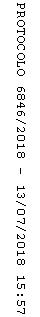 